‘SCI-612-2014Comunicación de acuerdo Para los fines correspondientes se transcribe el acuerdo tomado por el Consejo Institucional, citado en la referencia, el cual dice:CONSIDERANDO QUE:El Artículo 88 de la Constitución Política de la República de Costa Rica prescribe:“Para la discusión y aprobación de proyectos de ley relativos a las materias puestas bajo la competencia de la Universidad de Costa Rica y de las demás instituciones de educación superior universitaria, o relacionadas directamente con ellas, la Asamblea Legislativa deberá oír previamente al Consejo Universitario o el órgano director correspondiente de cada una de ellas”.La Secretaría del Consejo Institucional recibe oficio CAS-467-2014, con fecha de recibido 28 de julio de 2014, mediante correo electrónico, suscrito por la Sra.  Ana Julia Araya, Jefe de Área de la Comisión de Asuntos Sociales, dirigido al Dr.  Julio  C.  Calvo, Rector, en el cual solicita criterio del Proyecto de Ley “Reforma parcial y adición a la Ley No.  1362 Creación del Consejo Superior Educación Pública, del 8 de octubre de 1951 y sus reformas”, Expediente No.  19.093.El Proyecto precitado fue conocido por el Consejo Institucional en la Sesión No.  2878, del 30 de junio de 2014, y se dispone remitirlo en consulta a la Vicerrectoría de Docencia.Lista de oficios anexos:Anexo 1Anexo 2Anexo 3SE ACUERDA:Apoyar el Proyecto de Ley “Reforma parcial y adición a la Ley No.  1362 Creación del Consejo Superior Educación Pública, del 8 de octubre de 1951 y sus reformas”, Expediente No.  19.093; siempre y cuando se atiendan las conclusiones, puntos II y III, expuestas por la Vicerrectoría de Docencia, según criterio adjunto.Comunicar. ACUERDO FIRME.Palabras Clave:  Proyecto Ley – Reforma Parcial – Adición – Ley No.  1362BSS/cmpmANEXO 1San José, 24 de julio de 2014CAS-467-2014Señor Julio Cesar Calvo AlvaradoRectorInstituto Tecnológico de Costa Ricajucalvo@itcr.ac.crscordoba@itcr.ac.crEstimado señor :En la sesión N° 5 celebrada por la Comisión Permanente Especial de Juventud, Niñez y Adolescencia el día 22 del mes en curso, se aprobó la Moción N° 5-1 para que se consulte el criterio de la institución a su cargo, sobre el texto del proyecto de ley Expediente N° 19.093, “Reforma parcial y adición a la Ley N° 1362 “Creación del Consejo Superior de Educación Pública”, del 8 de octubre de 1951 y sus reformas”, el cual me permito adjuntar a la presente.Se le agradece evacuar la anterior consulta de acuerdo con lo que establece el artículo 157 del Reglamento de la Asamblea Legislativa, según el cual si transcurridos ocho días hábiles no se recibiere respuesta a la consulta, se tendrá por entendido que el organismo consultado no tiene objeción que hacer al proyecto.De requerir información adicional favor comunicarse por los teléfonos 2243-2427 2243-2426, 2243-2429 o bien a los correos electrónicos comisión-sociales@asamblea.go.cr,o  fjimenez@asamblea.go.cr, donde con  todo gusto se la brindaremos.Atentamente,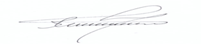 Ana Julia Araya A. Jefa de ÁreaComisión de Asuntos Sociales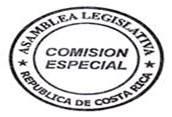 AJA/fjqANEXO 2SCI-522-2014MEMORANDOEn la Sesión Ordinaria No. 2878 del Consejo Institucional, celebrada el día 30 de julio del 2014, se conoce el Proyecto de Ley “Reforma parcial y adición a la Ley N° 1362 “Creación del Consejo Superior de Educación Pública”; se dispuso solicitar el criterio de esa Escuela por ser un tema de su competencia.Sírvase remitir su criterio a más tardar el 13 de agosto del año en curso, para dar respuesta a la Asamblea Legislativa, en el plazo reglamentario. El texto del Proyecto se localiza en la página de la Asamblea Legislativa o bien pueda solicitar el archivo digital al correo de la funcionaria Cindy Picado Montero (cpicado@itcr.ac.cr). El Consejo Institucional agradece la colaboración en este asunto y le solicita remitir el criterio bajo el siguiente formato:  Consideraciones, observaciones al Proyecto y recomendación de apoyar o no el Proyecto, así como señalar si el mismo atenta contra la autonomía universitaria; cuando corresponda.Se le agradece su pronta atención.BSS/cmpmCI: Consejo Institucional       ArchivoRef: Z:\Documentos_SCI-522-14\Proyectos de Ley No. 19.093ANEXO 3ViDa - 583 -2014Memorando Para:		Licda. Bertalía Sánchez Salas, Directora Ejecutiva		Secretaría del Consejo InstitucionalDe:		Ing. Luis Paulino Méndez B., PresidenteConsejo Vicerrectoría de DocenciaFecha:		12 de agosto, 2014Asunto:                 Solicitud criterio sobre la “Reforma parcial y adición a la Ley No. 1362                         “Creación del Consejo Superior de Educación Pública”, Expediente                         No. 19.093  (Atención Oficio SCI-522-2014)1. Análisis de la propuesta de Reforma Parcial y Adición a la ley 1362A. Sobre la motivación no hay comentariosB. Sobre la propuesta de Reforma y adición, se anotan los comentarios para cada artículoREFORMA PARCIAL Y ADICIÓN A LA LEY N.º 1362 CREACIÓN DEL CONSEJO SUPERIOR DE EDUCACIÓN PÚBLICA, DE 8DE OCTUBRE DE 1951, Y SUS REFORMASC. ConclusionesI. La reforma en términos generales fortalece el Consejo Superior de EducaciónII. En el artículo 2 es necesario especificar sobre cuáles niveles del sistema de educación ejerce la rectoría el Consejo Superior de EducaciónIII. Falta el reglamento mencionado en el artículo 5D. RecomendaciónApoyar la Reforma Parcial y Adición  a la ley 1362, siempre y cuando se atiendan los puntos 2 y 3 de las conclusiones.AtentamenteLPM/amcci:  	ArchivoRef.   583- Atención Oficio SCI-522-2014Para:Para:Dr. Julio C. Calvo A, RectorSra.  Ana Julia Araya, Jefe de ÁreaComisión de Asuntos SocialesAsamblea LegislativaDe: De: Licda. Bertalía Sánchez Salas, Directora Ejecutiva Secretaría del Consejo InstitucionalInstituto Tecnológico de Costa Rica Fecha:Fecha:20 de agosto de 2014Asunto:Sesión Ordinaria No. 2881, Artículo 17, del 20 de agosto de 2014.  Pronunciamiento del Consejo Institucional sobre la Reforma Parcial y Adición a la Ley No.  1362 Creación del Consejo Superior de educación Pública, de 8 de octubre de 1951 y sus Reformas, Expediente No.  19.093Sesión Ordinaria No. 2881, Artículo 17, del 20 de agosto de 2014.  Pronunciamiento del Consejo Institucional sobre la Reforma Parcial y Adición a la Ley No.  1362 Creación del Consejo Superior de educación Pública, de 8 de octubre de 1951 y sus Reformas, Expediente No.  19.093OficioAsuntoCAS-467-2014, del 24 de julio de 2014.  Comisión Asuntos SocialesSolicitud de criterio al Instituto Tecnológico de Costa Rica sobre el texto del Proyecto de Ley “Reforma parcial y adición a la Ley No.  1362 Creación del Consejo Superior Educación Pública, del 8 de octubre de 1951 y sus reformas”, Expediente No.  19.093.OficioAsuntoSCI-522-2014, del 30 de julio de 2014Solicitud de criterio a la Vicerrectoría de Docencia sobre el pronunciamiento del Proyecto de Ley “Reforma parcial y adición a la Ley No.  1362 Creación del Consejo Superior Educación Pública, del 8 de octubre de 1951 y sus reformas”, Expediente No.  19.093.OficioAsuntoViDa-583-2014, del 12 de agosto de 2014Pronunciamiento de la Vicerrectoría de Docencia sobre el Proyecto de Ley “Reforma parcial y adición a la Ley No.  1362 Creación del Consejo Superior Educación Pública, del 8 de octubre de 1951 y sus reformas”, Expediente No.  19.093.Entre otras consideraciones, se recomienda apoyar la Reforma Parcial y Adición a la ley 1362, siempre y cuando se atiendan los puntos 2 y 3 de las conclusiones, y que dicen:La reforma en términos generales fortalece el Consejo Superior de EducaciónEn el artículo 2 es necesario especificar sobre cuáles niveles del sistema de educación ejerce la rectoría el Consejo Superior de EducaciónFalta el reglamento mencionado en el artículo 5ci.  Secretaría del Consejo InstitucionalVIESAVicerrectoría DocenciaVIEVicerrectoría de AdministraciónSede Regional San CarlosCentro Académico de San JoséOficina de Planificación InstitucionalCentro Académico de LimónOficina Asesoría LegalAuditoría Interna (Notificado a la Secretaria vía correo electrónico)Oficina de Comunicación y Mercadeo Centro de Archivo y ComunicacionesFEITECPara:Ing. Luis Paulino Méndez, Vicerrectoría de DocenciaDe: Licda. Bertalía Sánchez Salas, Directora EjecutivaSecretaría del Consejo InstitucionalInstituto Tecnológico Costa Rica Fecha:30 de julio del 2014 Asunto:Solicitud criterio sobre el “Reforma parcial y adición a la Ley N° 1362 “Creación del Consejo Superior de Educación Pública”, Expediente No. 19.093 Artículo vigentePropuesta de  modificación expediente Número 19.093Observaciones Vicerrectoría de DocenciaArtículo 1.-	Se crea el Consejo Superior de Educación Pública como órgano de naturaleza constitucional con personalidad jurídica instrumental y presupuesto propio, que tendrá a su cargo la orientación y dirección de la enseñanza oficial.(Así  reformado  este  artículo  1,  por  el  artículo  único  de  la  Ley  Nº  9126,  de  20  de  marzo  de  2013.   Publicada  en  el  Alcance  Digital  Nº  73  de  La  Gaceta  Nº  76,  de  22  de  abril  de  2013.)“Artículo 1.-El Consejo Superior de Educación es el órgano desconcentrado, de relevancia constitucional, técnico, con personalidad jurídica instrumental y presupuesto propio, al cual le corresponderá, de forma exclusiva, la orientación y dirección general de la enseñanza oficial, sin perjuicio de las demás competencias que le otorgue la ley.Lo nuevo es la exclusividad que le otorga la ley al Consejo Superior de EducaciónArtículo 2.-	El Consejo Superior de Educación deberá participar activamente en establecimientos de planes de desarrollo de la educación nacional, en el control de su calidad y buscará no solo su desarrollo armónico, sino su adaptación constante a las necesidades del país y a los requerimientos de la época, para el cumplimiento de sus competencias tendrá capacidad para contratar conforme a los procedimientos establecidos en la Ley de Contratación Administrativa, su reglamento y la normativa vigente.(Así  reformado  este  artículo  2,  por  el  artículo  único  de  la  Ley  Nº  9126,  de  20  de  marzo  de  2013.   Publicada  en  el  Alcance  Digital  Nº  73  de  La  Gaceta  Nº  76,  de  22  de  abril  de  2013.)Artículo 2.-El Consejo Superior de Educación, como órgano rector de la educación costarricense, será el responsable del establecimiento de planes de desarrollo de la educación nacional, del control de su calidad, buscará su desarrollo armónico, su adaptación constante a las necesidades del  país y a los requerimientos de la época.”En concordancia con el artículo 1 se declara el Consejo Superior de Educación como ente rector de  la educación costarricense No queda claro a los niveles de educación sobre los que ejerce esta rectoría.Es importante aclarar a qué niveles se refiereCon respecto a la modalidad de contratación se traslada al nuevo artículo 9 Artículo 4.-	Formarán el Consejo Superior de Educación:a)	El ministro de Educación Pública, quien lo presidirá.b)	Dos exministros de Educación Pública, designados por el Poder Ejecutivo.c)	Un integrante nombrado por el Consejo Universitario de la Universidad de Costa Rica.d)	Un representante del tercer ciclo de la Educación General Básica y de la Educación Diversificada, nombrado por los directores de los colegios de estos ciclos (educación secundaria).e)	Un representante de I y II ciclos de la Educación General Básica (la enseñanza primaria) y preescolar, nombrado por los directores regionales, supervisores y directores de las escuelas de I y II ciclos de la Educación General Básica (primarias) del país.f)	Un integrante designado por las organizaciones de educadores inscritas conforme a la ley, nombrado por sus correspondientes directivas.(Así  reformado  este  artículo  4,  por  el  artículo  único  de  la  Ley  Nº  9126,  de  20  de  marzo  de  2013.   Publicada  en  el  Alcance  Digital  Nº  73  de  La  Gaceta  Nº  76,  de  22  de  abril  de  2013.)“Artículo 4.-El Consejo Superior de Educación estará integrado por trece miembros:a)         El ministro de Educación Pública, quien lo presidirá.b)        Un exministro, designado por el Poder Ejecutivo.c)         Un exviceministro académico, designado por el Poder Ejecutivo.d)        Dos integrantes de las universidades públicas formadoras de educadores, propuestos por los respectivos consejos universitarios y designados por el Conare.e)         Un integrante de Educación Diversificada.f)          Un integrante de III ciclo de la Educación General Básica.g)        Un integrante de educación de I y II ciclo de la Educación General Básica.h)        Un integrante de educación preescolar.i)          Un integrante de educación no formal.j)          Dos integrantes de los gremios magisteriales y colegios de profesionales de la educación.k)         Un integrante de los padres y madres de familia, designado por la Defensoría de los Habitantes.Salvo el inciso b, donde no se especifica si debe ser exministro de educación, la propuesta mejora la representatividad en el Consejo.Artículo 5.-	Los representantes a que se refieren los incisos d), e) y f) del artículo 4,  se nombrarán con  respeto de la autonomía de los grupos concernidos, dentro de los procedimientos establecidos en el reglamento de esta ley.  Los anteriores, tendrán cada uno su respectivo suplente, nombrado de la misma forma que el propietario correspondiente.(Así  reformado  este  artículo  5,  por  el  artículo  único  de  la  Ley  Nº  9126,  de  20  de  marzo  de  2013.   Publicada  en  el  Alcance  Digital  Nº  73  de  La  Gaceta  Nº  76,  de  22  de  abril  de  2013.)Artículo 5.-Los integrantes de los incisos e), f), g), h) e i) serán nombrados mediante concurso, de acuerdo con el reglamento de la presente ley.”No se conoce el reglamentoArtículo 7.-	Quienes integren el Consejo durarán en sus cargos cuatro años y no podrán ser reelegidos de forma consecutiva.  Devengarán dietas por su participación en las sesiones del Consejo.	En el caso de los funcionarios públicos, podrán devengar dieta siempre y cuando no exista superposición horaria entre la jornada laboral y las sesiones, según lo establece el artículo 17 de la Ley N.º 8422, Ley contra la Corrupción y el Enriquecimiento Ilícito de la Función Pública.  Sus suplentes asistirán a las sesiones con derecho a voz y devengarán dieta cuando sustituyan a los titulares.  En todo caso, las dietas devengadas no podrán ser más de seis por mes, ni su monto podrá ser superior al de las que reciben quienes integren la Junta Directiva del Banco Central, y se regirán por las demás disposiciones generales que regulan la materia.(Así  adicionado  este  artículo  7,  por  el  artículo  único  de  la  Ley  Nº 9126,  de  20  de  marzo  de  2013.   Publicada  en  el  Alcance  Digital  Nº  73  de  La  Gaceta  Nº  76,  de  22  de  abril  de  2013.)“Artículo 7.-Quienes integren el Consejo durarán en sus cargos cuatro años, podrán ser reelectos de manera consecutiva, por una única vez y devengarán dietas por su participación en las sesiones del Consejo.En el caso de los funcionarios públicos, podrán devengar dietas siempre y cuando no exista superposición horaria entre la jornada laboral y las sesiones, según lo establece el artículo 17 de la Ley N.° 8422, Ley contra la Corrupción y el Enriquecimiento Ilícito en la Función Pública. En todo caso, las dietas devengadas no podrán ser más de seis por mes, ni su monto podrá ser superior al de las que reciben quienes integren la Junta Directiva del Banco Central y se regirán por las demás disposiciones generales que regulan la materia.Introduce la posibilidad de Reelección de los representantesArtículo 8.-	El Consejo deberá aprobar:a)	Los planes de desarrollo de la educación pública.b)	Los proyectos para la creación, modificación o supresión de modalidades educativas, tipos de escuelas y colegios, y la puesta en marcha de proyectos innovadores experimentales, ya se trate de la educación formal o la no formal.c)	Los reglamentos, planes de estudio y programas a que deban someterse los establecimientos educativos y resolver sobre los problemas de correlación e integración del sistema.d)	Los planes de estudio y los aspectos centrales del currículum y cualquier otro factor que pueda afectar la enseñanza en sus aspectos fundamentales.e)	El sistema de promoción y graduación.f)	Las solicitudes de equivalencia de estudios y títulos de estudiantes y profesionales extranjeros que no sean de la competencia de las universidades.g)	Los lineamientos generales del currículum y las políticas aplicables a la educación postsecundaria no universitaria, así como la aprobación del funcionamiento de cada institución de este tipo, todo con base en las recomendaciones técnicas.h)	La política de infraestructura educativa.i)	Los planes para la preparación, el perfeccionamiento y el estímulo del personal docente.j)	Cualquier otro asunto que le sometan el ministro de Educación o por lo menos tres de sus miembros, dentro de la materia de su competencia.(Así  adicionado  este  artículo  8,  por  el  artículo  único  de  la  Ley  Nº 9126,  de  20  de  marzo  de  2013.   Publicada  en  el  Alcance  Digital  Nº  73  de  La  Gaceta  Nº  76,  de  22  de  abril  de  2013.)Artículo 8.-Son funciones del Consejo:a)         Elaborar los planes de desarrollo de la educación pública.b)        Definir los proyectos para la creación, modificación o supresión de modalidades educativas, tipos de escuelas y colegios y la puesta en marcha de proyectos innovadores experimentales, ya se trate de la educación formal o la no formal.c)         Aprobar los reglamentos, planes de estudio y programas a que deban someterse los establecimientos educativos y resolver sobre los problemas de correlación e integración del sistema.d)        Definir los planes de estudio y los aspectos centrales del currículum y cualquier otro factor que pueda afectar los procesos de enseñanza y aprendizaje en sus aspectos fundamentales.e)         Definir el sistema de promoción y graduación.f)          Resolver las solicitudes de equivalencia de estudios y títulos de estudiantes y profesionales extranjeros que no sean de la competencia de las universidades.g)        Definir la política de infraestructura educativa.h)        Definir los perfiles profesionales para la contratación de los educadores de los distintos niveles, asignaturas y modalidades del sistema educativo nacional.i)          Aprobar los planes para la preparación, el perfeccionamiento y el estímulo personal docente.j)          Cualquier otro asunto que le sometan el ministro o ministra de Educación o por lo menos cinco de sus miembros, dentro de la materia de su competencia.”Con la nueva redacción se cambia la función de “aprobador” a la de “generador” Adición de los artículos 9 y 10“Artículo 9.-Para el cumpliento de sus funciones, el Consejo tendrá capacidad para contratar conforme a los procedimientos establecidos en la Ley de Contratación Administrativa y contará con personal de apoyo adminsitrativo y profesional en las áreas de competencia del Consejo.Aclara la posibilidad de contratación para cumplir sus funciones Artículo 10.-El Consejo contará  con un presupuesto equivalente al 0,015% del presupuesto del Ministerio de Educación Pública.  Para efectos del manejo de su presupuesto, el Consejo contará con personalidad jurídica instrumental.”Establece la fuente y el monto del presupuesto